Рассмотрено                                                                                        на заседании педагогического совета протокол   № 2 от «12» марта 2019 г.  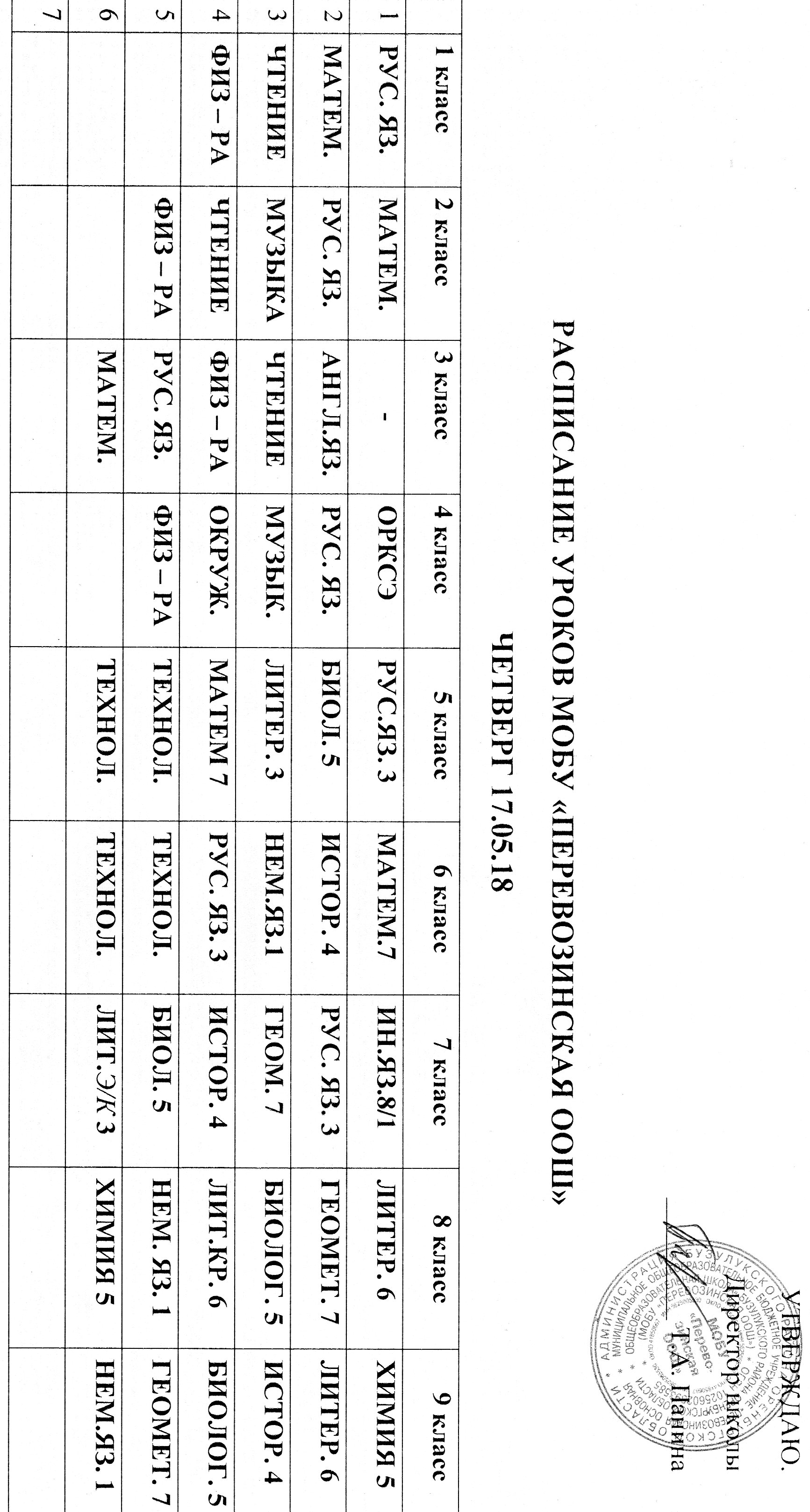                                                                                          Приказ  № 29 от 12.03.2019 г.Методические рекомендации по оценке коррупционных рисков в Муниципальном общеобразовательном бюджетном учреждении «Перевозинская основная общеобразовательная школа» Бузулукского района Оренбургской области 1. Общие положения 1.1. Оценка коррупционных рисков является важнейшим элементом антикоррупционной политики Муниципального общеобразовательного бюджетного учреждения «Перевозинская основная общеобразовательная школа» Бузулукского района Оренбургской области (МОБУ «Перевозинская ООШ»), позволяющая обеспечить соответствие реализуемых антикоррупционных мероприятий специфике деятельности образовательных организациях Оренбургской области (далее - ОО) и рационально использовать ресурсы, направляемые на проведение работы по профилактике коррупции в ОО. 1.2. В соответствии со статьей 13.3. Федерального закона от 25.12.2008 № 273-ФЗ «О противодействии коррупции» и Методическими рекомендациями по проведению оценки коррупционных рисков, возникающих при реализации функций (письмо Минтруда России от 20.02.2015 №18-0/10Ш-906) целью оценки коррупционных рисков является определение конкретных процессов и видов деятельности ОО, при реализации которых наиболее высока вероятность совершения работниками ОО коррупционных правонарушений, условий и обстоятельств (действий, событий), возникающих в ходе конкретного управленческого процесса, позвошощих злоупотреблять должностными (трудовыми) обязанностями в целях получения как для должностных лиц, так и для третьих лиц выгоды в виде денег, ценностей, иного имущества или услуг имущественного характера, иных имущественных прав вопреки законным интересам общества и государства.1.3. Целью оценки коррупционных рисков является определение конкретных процессов и видов деятельности учреждения, при реализации которых наиболее высока вероятность совершения работниками МОБУ «Перевозинская ООШ» коррупционных нарушений, как в целях получения личной выгоды, так и в целях получения выгоды образовательной организации.2. Порядок оценки коррупционных рисков 2.1. Оценка коррупционных рисков проводится на регулярной основе. 2.2. Порядок проведения оценки коррупционных рисков: 2.2.1. деятельность ОО представляется в виде отдельных процессов, в каждом из которых выделяются составные элементы (подпроцессы); 2.2.2. Выделяются «критические точки» для каждого процесса и определяются те элементы, при реализации которых наиболее вероятно возникновение коррупционных правонарушений ; 2.2.3. для каждого подпроцесса, реализация которого связана с коррупционным риском, составить описание возможных коррупционных правонарушений, включающее : - характеристику выгоды или преимущества, которое может быть получено Учреждением или его отдельными работниками при совершении «коррупционного правонарушения» ; - должности в ОО, которые являются «ключевыми» для совершения коррупционного правонарушения - участие каких должностных лиц ОО необходимо, чтобы совершение коррупционного правонарушения стало возможным. 3. Перечень коррупционно-опасных функций: 3.1. Осуществление закупок для нужд ОО. 3.2. Процедура приёма, перевода и отчисления обучающихся. 3.3. Организация и проведение промежуточной и государственной итоговой атгестации. 3.4. Получение, учёт, заполнение и порядок выдачи документов установленного образца об образовании. 3.5. Финансово-хозяйственная деятельность ОО. 3.6. Предоставление платных образовательных услуг. 3.7. Подготовка и согласование наградных документов на присвоение работникам ОО государственных и ведомственных наград. 3.8. Проведение аттестации педагогических работников на соответствие занимаемой должности. 4. Перечень должностей, подверженных коррупционным рискам: 4.1. директор ОО. 4.2. Заместитель директора.4.3. Заведующий хозяйством (завхоз). 4.4. Педагогические работники. 4.5. Воспитатель. 5. Карта коррупционных рисков5.1. В Карте коррупционны рисков (далее – Карта) представлены зоны повышенного коррупционного риска (коррупционно-опасные полномочия), считающиеся наиболее предрасполагающими к возникновению возможных коррупционных правонарушений.5.2. В Карте указан перечень должностей, связанных с определенной зоной повышенного коррупционного риска (коррупционно-опасные полномочия).5.3. В Карте представлены типовые ситуации, характеризующие выгоды или преимущества, которые могут быть получены отдельными работниками при совершении «Коррупционного правонарушения»5.4. По каждой зоне повышенного коррупционного риска (коррупционно-опасных полномочий) предложены меры по устранению или минимизации коррупционно-опасных функций.6. Минимизация коррупционных рисков либо их устранение в конкретных управленческих процессах реализации коррупционно-опасных функций.6.1. Минимизация коррупционных рисков либо их устранение достигается различными методами: от ранжирования соответствующей коррупционно-опасной функции до введения препятствий (ограничений), затрудняющих реализацию коррупционных схем.6.2. К данным мероприятиям можно отнести:- перераспределение функций между должностными лицами внутри организации;- использование информационных технологий в качестве приоритетного направления для осуществления служебной деятельности (служебная корреспонденция);- совершенствование механизма отбора должностных лиц для включения в состав комиссий, рабочих групп.6.3. В целях недопущения совершения должностными лицами коррупционных правонарушений или проявлений коррупционной направленности реализацию антикоррупционных мероприятий необходимо осуществлять на постоянной основе посредством:- организации внутреннего контроля за исполнением должностными лицами своих обязанностей, основанных на механизме проверочных мероприятий;- проверочные мероприятия должны проводиться и на основании поступившей информации о коррупционных проявлениях, в том числе жалоб и обращений граждан и организаций, публикаций о фактах коррупционной деятельности должностных лиц в средствах массовой информации;- проведения разъяснительной и иной работы для существенного снижения возможностей коррупционного поведения при исполнении коррупционно-опасных функций.